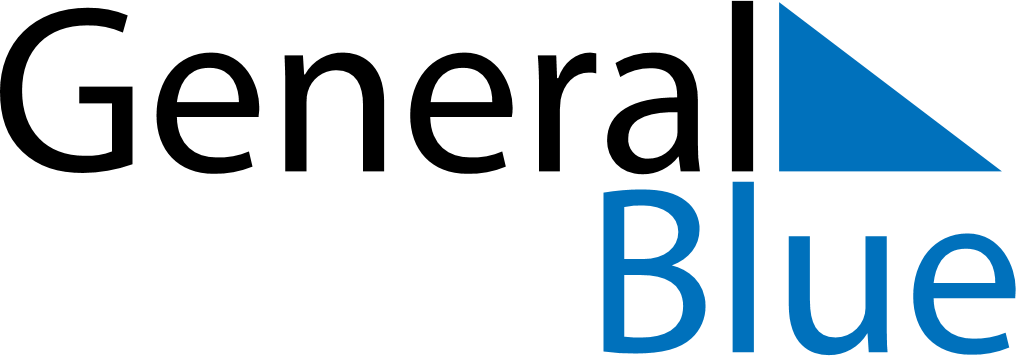 April 2018April 2018April 2018April 2018April 2018April 2018MoldovaMoldovaMoldovaMoldovaMoldovaMoldovaSundayMondayTuesdayWednesdayThursdayFridaySaturday1234567891011121314Easter SundayEaster Monday15161718192021Memorial Day222324252627282930NOTES